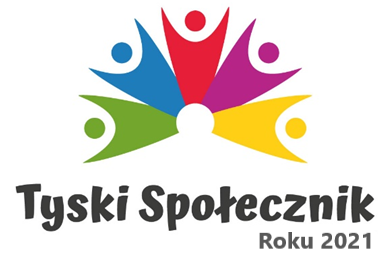 							Tychy, dn. …………………………….Formularz zgłoszeniowy do tytułu  „Tyskiego Społecznika” 
w kategorii:osoba fizycznainstytucjawolontariusz Tyskiego Centrum WolontariatuZgłaszamy do tytułu „Tyskiego Społecznika”:………….…………………………………………………………………………………………………………………………..……… 
(imię i nazwisko lub nazwa instytucji)Informacje dot. nominacji: *wypełnić jeśli dotyczy kategorii: instytucja Dane osób zgłaszających lub instytucji:Oświadczam, że poinformowano nominowaną osobę/instytucję o chęci zgłoszenia do Konkursu „Tyski Społecznik” oraz uzyskano zgodę na nominację. Wyrażam zgodę na przetwarzanie przez Fundację Rozwoju Ekonomii Społecznej z siedzibą w Katowicach,
przy ul. Brynowskiej 16, 40-585 Katowice, moich danych osobowych, opisanych w klauzuli informacyjnej dotyczącej przetwarzania danych osobowych (załącznik nr 1) w celu organizacji Konkursu „Tyski Społecznik”.Uzasadnienie:Załącznik nr 1Klauzula informacyjna na temat przetwarzania danych osobowych (Wypełnij czytelnie, DRUKOWANYMI LITERAMI) Imię i nazwisko: ………………………………..………………..…….……… Zostałem/am poinformowany/a, o tym, że:Administratorem moich danych osobowych w szczególności znajdujących się w dokumentacji związanej
z konkursem „Tyski Społecznik Roku” jest Fundacja Rozwoju Ekonomii Społecznej z siedzibą w Katowicach
ul. Brynowskiej 16.Dane osobowe będą przetwarzane w zakresie realizacji celów związanych z organizacją konkursu „Tyski Społecznik Roku” realizowanego przez Fundację Rozwoju Ekonomii Społecznej – w szczególności w zakresie związanym z analizą zgłoszonych kandydatur na Tyskiego Społecznik Roku, z działaniami w celach statystycznych, sprawozdawczych oraz informacyjnych, a także na potrzeby kontroli ze strony podmiotu zlecającego realizację konkursu. Przetwarzanie podanych przeze mnie danych osobowych będzie oparte o dobrowolnie wyrażoną zgodę
(art. 6 ust. 1 lit. a) RODO). Dane będą mogły być również przetwarzane niezależnie od wyrażonej zgody, w związku
z dochodzeniem/obroną roszczeń (art. 6 ust. 1 lit. f) RODO).Mam prawo do żądania od Administratora dostępu do moich danych osobowych, ich sprostowania, usunięcia lub ograniczenia przetwarzania, prawo do wniesienia sprzeciwu wobec przetwarzania, a także prawo do przenoszenia danych oraz prawo do złożenia oświadczenia o cofnięciu każdej wyrażonej zgody
w każdym czasie. Cofnięcie zgody nie ma wpływu na zgodność z prawem przetwarzania, którego dokonano na podstawie zgody przed jej cofnięciem.Moje dane osobowe będą przetwarzane przez okres nie dłuższy niż 10 lat, chyba że dłuższy okres przetwarzania będzie wynikła z powszechnie obowiązujących przepisów prawa. Moje dane osobowe będą mogły być przetwarzane przez okres przedawnienia roszczeń związanych z przetwarzaniem moich danych osobowych w celach określonych w powyższej deklaracji zgody.Moje dane nie będą przekazywane innym odbiorcom, ani do państw trzecich/organizacji międzynarodowych.Moje dane nie będą przetwarzane w sposób zautomatyzowany.Przysługuje mi prawo do wniesienia skargi do organu nadzorczego w postaci Urzędu Ochrony Danych Osobowych. Oświadczam że jestem osobą która ukończyła 16 rok życia. ……………………………………..												        Podpisadres nominowanej osoby/ instytucjitelefone-mailzakres działalności instytucji*Lp.imię i nazwisko/nazwa instytucjitelefonpodpis1.2.3.Opisz dokonania nominowanej osoby/instytucji. W opisie powinny się znaleźć następujące elementy: wrażliwość na potrzeby lokalnej społeczności, efektywne zaangażowanie w sprawy miasta i jego mieszkańców. Nominowana osoba/instytucja jest pomysłodawcą i/lub organizatorem oddolnych działań, akcji oraz przedsięwzięć społecznych. Możliwość dołączenia załączników w postaci zdjęć, wycinków prasowych, prezentacji, materiałów wideo itp. Prezentacja nominowanej osoby/instytucji powinna zawierać maksymalnie 1000 znaków.imię i nazwisko osoby nominowanej/nazwa nominowanej InstytucjiPodpis